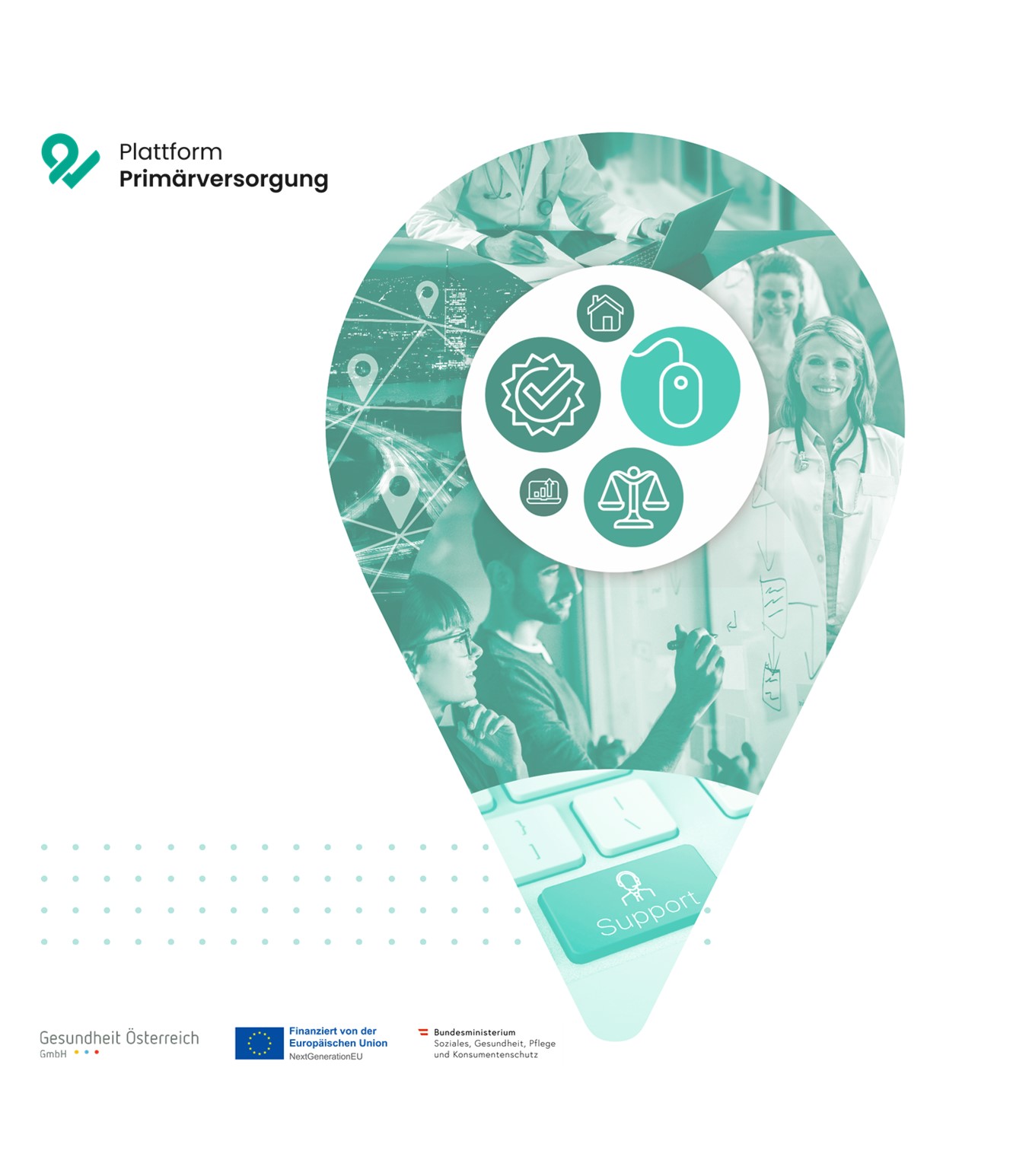 Das vorliegende Dokument wurde im Rahmen der Gründungsinitiative für die Primärversorgung durch die Deloitte Consulting GmbH erstellt. Die Gründungsinitiative für die Primärversorgung wurde vom Bundesministerium für Soziales, Gesundheit, Pflege und Konsumentenschutz gemeinsam mit den Bundesländern, der Sozialversicherung und der Europäischen Kommission durchgeführt.Hinweis: Dieses Dokument ist ein unverbindliches Muster, das sich zur Weiterbearbeitung eignet, und dient der Unterstützung von Personen, die eine Primärversorgungseinheit gemäß § 2 Primärversorgungsgesetz gründen oder an der Gründung einer solchen Primärversorgungseinheit interessiert sind. Die Muster sind an die konkreten Anforderungen anzupassen und sind gegebenenfalls auch zu ergänzen. Inhalte, die in kursiv gesetzt sind, müssen jedenfalls noch individualisiert werden. Bitte beachten Sie die Hinweise in den Fußnoten sowie weiterführende Informationen im Leitfaden „Der Weg zu Gründung“. Eine individuelle Beratung für die Gründung wird dadurch nicht ersetzt.BEISPIEL STELLENBESCHREIUNG ORDINATIONSASSISTENZDie Ordinationsassistentin/der Ordinationsassistent unterstützt Ärztinnen/Ärzte und DGKP der PVE in der Erbringung der Kernprozesse unter Berücksichtigung vorhandener Vorgaben, Prozessbeschreibungen, Standards etc.AufgabenZentrale Aufgaben:Entgegennahme der TelefonateDurchführen des TerminmanagementsAnlegen der PatientenaktenKoordination und Organisation der PatientenwegeÜbernahme medizinisch/pflegerischer Tätigkeiten nach Anordnung im Rahmen der berufsrechtlichen Möglichkeiten (MAB §2)Aktive Teilnahme an Teambesprechungen und FallbesprechungenAktive Teilnahme an QualitätsmanagementzirkelnVertritt die Administrationskraft mit folgenden Aufgaben:Durchführung BestellwesenVorbereitung und elektronische Durchführung der LeistungsabrechnungAufbereitung sämtlicher Belege und Unterlagen bzgl. Buchhaltung und Personalverrechnung zur Übergabe an den SteuerberaterÜBERGEORDNETE STELLEFachlich: Leitende Ordinationsassistentin/leitender Ordinationsassistent in medizinischen Belangen: Ärztinnen/Ärzte, in pflegerischen Belangen: DGKPDisziplinär: GeschäftsführerNACHGEORDNETE STELLEKeineDATUM, UNTERSCHRIFT und Evaluierung der Stellenbeschreibung im Rahmen des MAG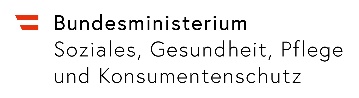 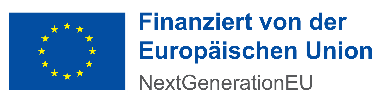 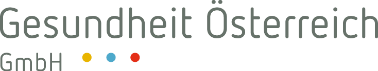 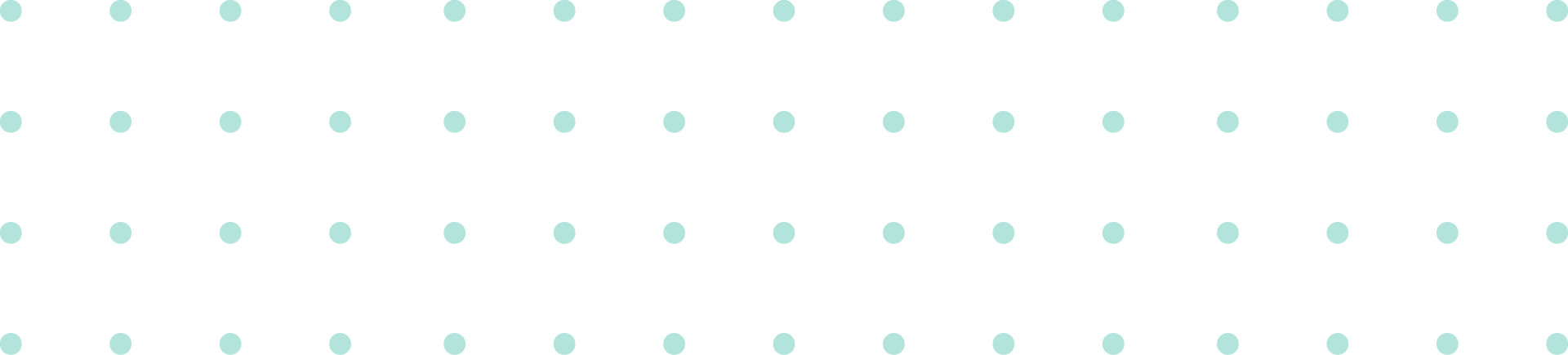 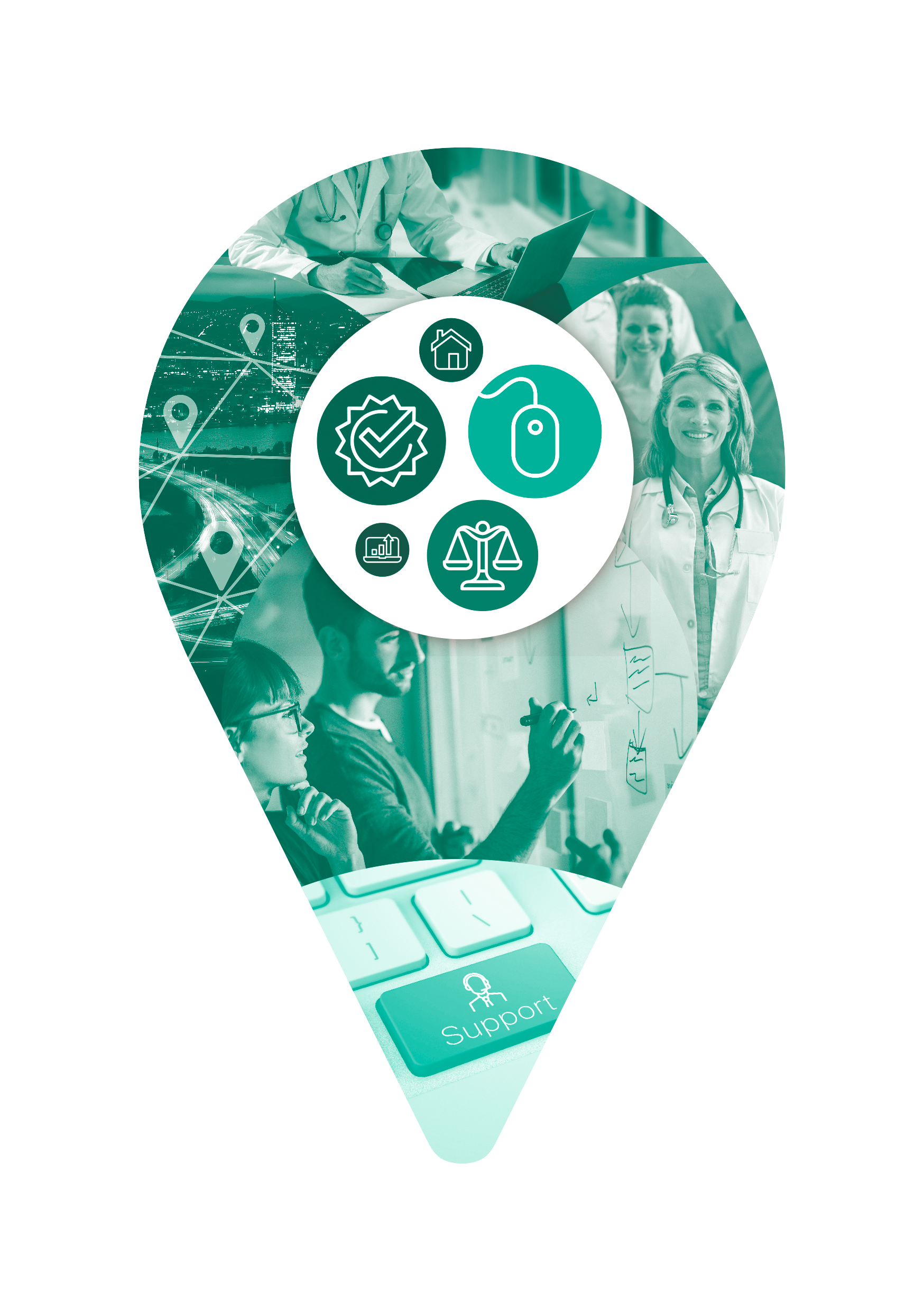 